TITLE IN CAPITAL LETTER Translation of the Title in Second Language: Bold and Capitalize Each WordAbid Dauda1, Badrul Muhammad Sulaimanb2 & Fatimah Ghazalib3 (Author names)aUniversiti Sains Islam Malaysia (affiliation)bInternational Islamic University Malaysia (affiliation)1suria@usim.edu.my (corresponding email)2fauziah@usim.edu.my (email)3sofia@usim.edu.my (email)Abstract[Abstract should be written in min 200 words but max 250 words, and in single spacing. It should have objective, method and result/finding. You may add implication statement and future suggestion. Write them clearly, sharp and systematic]Keywords: [ ] – TNR, 10AbstrakTerjemahan abstrak dalam bahasa kedua. Sekitar tidak lebih dari 200 perkataan sahaja. Ia perlu mengandungi objektif, metod kajian dan hasil/dapatan kajian.Kata kunci: Keagamaan, spiritualiti, media (Maksimum 6 perkataan. TNR10).INTRODUCTION(Start your introduction and discussion) 1.1 [Subtopic Bold and Capital each Word)Write your content here.1.2 [Subtopic Bold and Capital each Word)Write your content here (single spacing, TNR 11)1.3 [Subtopic Bold and Capital each Word)Write your content here (single spacing, TNR 11)PROBLEM STATEMENTWrite your content here (single spacing, TNR 11)METHODOLOGYWrite your content here (single spacing, TNR 11)FINDINGS AND DISCUSSIONSFigure 1: Number of Included Articles in Different Categories by the Source Digital Database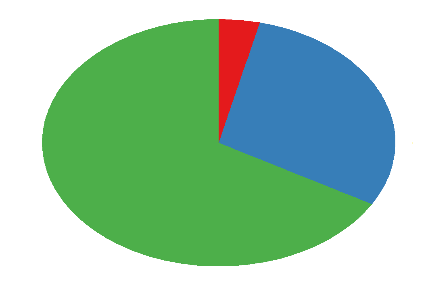 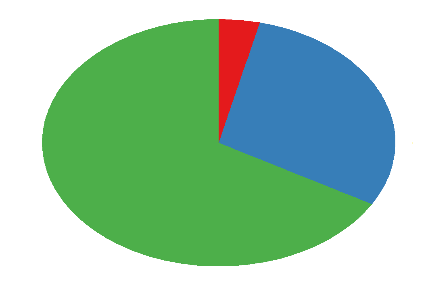 Table 1: Number of Included Articles in Different Categories by the Source Digital DatabaseCONCLUSIONYour conclusion here.ACKNOWLEDGEMENT (IF NEEDED)REFERENCES (transliterate Arabic and use APA)Abdul Aziz, M. (2015). Islamization of knowledge and educational development: The case of Bangladesh. International Journal of Islamic Thoughts, 4(1): 95-112. Alavifar A, Karimimalayer M, Anuar M. K. (2012). The first and second generation of multivaritate techniques. Engineering Science and Technology: An International Journal (ESTIJ), 2(2), 326-329.Al-Tilimsani, ‘Umar. (n.d). Dhikrayat la mudhakkirat. Cairo: Dar al-Tiba’ah wa al-Nashr al-IslamiyyahBall, J., Armistead, L., & Austin, B. J. (2003). The relationship between religiosity and adjustment among African-American, female, urban adolescents. Journal of Adolescence, 26(4), 431-446.Qutb, Sayyid. (1415 H\1995).  Al-‘Adalah al-ijtima’iyyah fi al-Islam. Cairo: Dar al-SyuruqTahi-rul- Qadri, M. (2007). Islamic concept of knowledge. Lahore: Minhajul Quran Publication. Yusof Hussain, M. (2019). Islamization of human sciences. Kuala Lumpur:  IIUM Press.  Al-Ghazali. (1986). Ihya’ ‘ulum al-din. Edited by Zayn al-Din Abi al-Fadl ‘Abd al-Rahim ibn al-Husayn al-‘Iraqi. 4 volumes. Bayrut: Dar al-Ma‘rifah.